Segundo Foro de Alcaldes Sobre Movilidad, Migración y Desarrollo Quito, 12 y 13 de Noviembre de 2015Convento de San FranciscoOrganizado por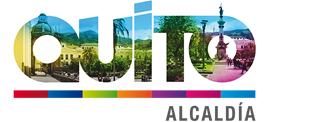 y el Grupo de Capacidad Tecnica de KNOMADEn colaboración con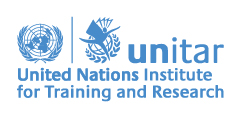 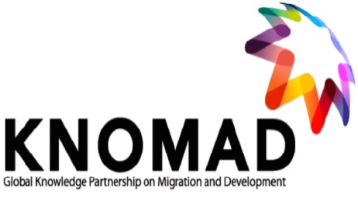 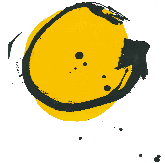 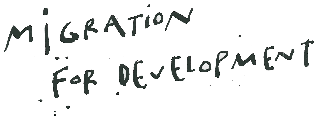 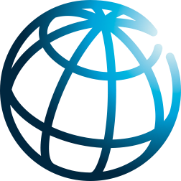 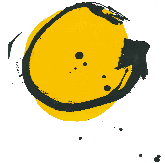 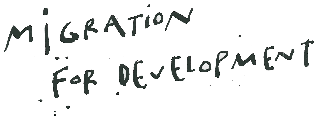 Con el apoyo financiero de la Agencia Suiza para el Desarrollo y la Cooperación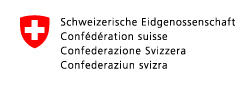 AgendaJueves, 12 de noviembre 201508h30: Registro participantes/Entrega de acreditaciones09h00: Bienvenida Señora Margarita Carranco, Secretaria de Inclusión Social del Municipio de Quito Señor Pascal Décosterd, Embajador de Suiza en QuitoDra. Sonia Plaza, Economista Senior, Grupo de Perspectivas de Desarrollo, Banco Mundial; Presidente de los Grupos sobre Datos e Investigación y Diáspora y Desarrollo, KNOMADSeñor Mauricio Rodas, Alcalde de la Ciudad de Quito09h45:	Sesión Inaugural: Liderazgo local sobre movilidad, migración y desarrolloSeñor Jorge Rojas, Ex Secretario de Integración Social de la Ciudad de Bogotá, ColombiaProfesor Loren Landau, Presidente de Investigaciones sobre Movilidad y la Política de la Diferencia, Centro Africano para Migraciones y Sociedad, Universidad de WitwatersrandPreside: Señora Cecile Riallant, Directora de la Iniciativa Conjunta sobre Migración y Desarrollo (ICMD), PNUD[Comentarios de la Asamblea– invitación a Alcaldes/Alcaldesas a hacer uso de la palabra en plenaria, empezando por las ciudades anfitrionas de los Foros de Alcaldes de 2014 y 2016]Señora Lola López Fernández, Comisionada de Inmigración, Asuntos Interculturales y Diversidad, Barcelona, EspañaSeñor John G. Bongat, Alcalde de la Ciudad de Naga, FilipinasSeñor Paulo Illes, Coordinador de Políticas Migratorias, Sao Paulo, Brasil10h00:	Receso – coffee break11h30:	Sesión I: Protección, reconocimiento de derechos y acceso a serviciosPresiden: Dra. Ann Pawliczko, Asesora de Nuevas Temáticas de Población, UNFPA; Señor Guillermo Rovayo, Director de Inclusión, Secretaría de Inclusión Social del Municipio de Quito, Ecuador.Esta sesión abordará temas tales como: acceso a la educación, asistencia legal, vivienda digna, atención médica y servicios sociales para personas migrantes; identificación y documentación; el fomento de políticas y prácticas de inclusión y no discriminación; la creación de alianzas multi- actor entre gobiernos, asociaciones de personas migrantes, organizaciones no gubernamentales, el sector privado, Academia e interlocutores sociales clave; la incorporación de las experiencias y lecciones aprendidas de las personas migrantes y el sector no gubernamental en la planificación y ejecución de las políticas; obtención de conocimiento a partir de iniciativas regionales sobre el tema; y la promoción de la participación política y social.12h30:	Almuerzo         13h30:	Resumen – Sesión I13h45:	Sesión II: Empleo y trabajo dignoPresiden: Señor Kristof Tomas, Director, Jefe de la Secretaría, THe Migration Studies Delegation (DELMI); Sonia Plaza,Economista Senior, Grupo de Perspectivas de Desarrollo, Banco Mundial; Presidente de los Grupos sobre Datos e Investigación y Diáspora y Desarrollo, KNOMAD.En esta sesión se considerará temas como: la promoción del empleo y el espíritu empresarial; la protección los derechos humanos de los trabajadores migrantes y sus familias; la lucha contra la fuga de cerebros y el desperdicio de cerebros a través de reconocimiento de las competencias, la formación, la transferencia de habilidades, etc.; la creación de alianzas multi – actor con los gobiernos, las asociaciones de personas migrantes, organizaciones no gubernamentales, el sector privado, la Academia e interlocutores sociales clave; la incorporación de las experiencias y lecciones aprendidas de las personas migrantes y el sector no gubernamental en la planificación y ejecución de las políticas; obtención de conocimiento a partir de iniciativas regionales sobre el tema; y la promoción de la participación política y social.14h45:	Receso – coffee break15h15:	Resumen – Sesión II15h30: Sesión III: Contribuciones de la diáspora al desarrolloPresiden: Señora Cecile Riallant, Directora de la Iniciativa Conjunta sobre Migración y Desarrollo (ICMD), PNUD; Señora Bettina Etter, Oficial de Programas, Departamento Federal de Relaciones Internacionales, Agencia Suiza para el Desarrollo y la Cooperación (COSUDE), Programa Global sobre Migración y Desarrollo.Esta sesión examinará temas como: la vinculación del capital financiero y humano de las personas migrantes con el desarrollo local, y el trabajo con la diáspora para promover el desarrollo en las comunidades de origen y destino; trabajar con las comunidades transnacionales para promover la educación financiera, la inclusión financiera y las buenas prácticas de envío de remesas para fomentar decisiones informadas sobre la migración; la creación de alianzas multi – actor con los gobiernos, las asociaciones de personas migrantes, organizaciones no gubernamentales, el sector privado, la Academia e interlocutores sociales clave; la incorporación de las experiencias y lecciones aprendidas de las personas migrantes y el sector no gubernamental en la planificación y ejecución de las políticas; obtención de conocimiento a partir de iniciativas regionales sobre el tema; y la promoción de la participación política y social.16h45:	Resumen - Sesión III17h00: Suspensión de la Sesión18h30: Evento de Declaración de  Huéspedes Ilustres (sede: Museo de la Ciudad)19h00: Cóctel (sede: Museo de la Ciudad)Viernes, 13 de noviembre de 201509h30: Diálogo entre representantes de Sociedad Civil y Alcaldes Presiden: Señor John Bingham, Jefe de Políticas, International Catholic Migration Commission (ICMC), Coordinador de actividades de la sociedad civil del Foro Global sobre Migración y Desarrollo; Señora Alexandra Moncada, Directora de Catholic Relief Services (CRS), Ecuador.El diálogo girará en torno a los retos, las oportunidades y los roles que las  organizaciones de sociedad civil identifican en su trabajo articulado con las administraciones locales, y especialmente de cara a la implementación de la “Agenda Local de Quito sobre Migración y Desarrollo 2015”.10h30: Receso – coffee break11h00:	Avanzando más allá del Diálogo: Alianzas para implementar nuevas iniciativas Preside: Colleen Thouez, Asesora Senior de Investigación y Formación, UNITAR; Presidente del Grupo de Trabajo sobre Desarrollo de Capacidades, KNOMAD.11h30:	Introducción: la “Agenda Local de Quito sobre Migración y Desarrollo 2015”: Opiniones sobre cómo de difundir la Agenda y propuestas sobre su aplicaciónPreside: Colleen Thouez, Asesora Senior de Investigación y Formación, UNITAR; Presidente del Grupo de Trabajo sobre Desarrollo de Capacidades, KNOMAD.11h45: Presentación final y firma de la “Agenda Local de Quito sobre Migración y Desarrollo 2015”Señora Margarita Carranco, Secretaria de Inclusión Social del Municipio de Quito, Ecuador12h00: Ceremonia de CierreSeñor Diego Zorrilla, Coordinador Residente del Sistema Naciones Unidas en EcuadorEmbajador Luis Gallegos, Investigador Asociado, UNITARSeñor Mauricio Rodas, Alcalde de la Ciudad de Quito13h00: Almuerzo ofrecido por la Ciudad de Quito14h30: Opcional: Tour de la Ciudad